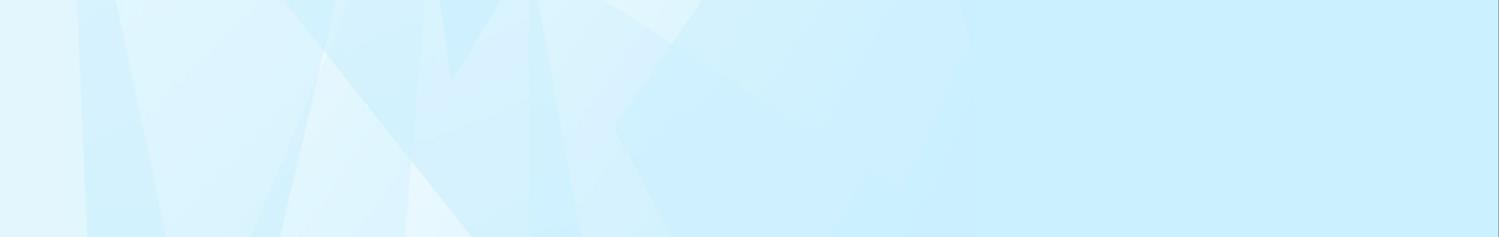 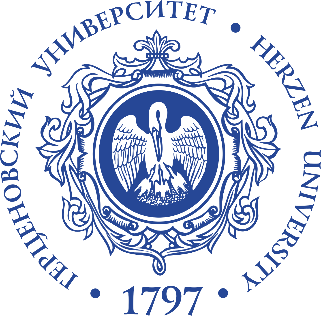 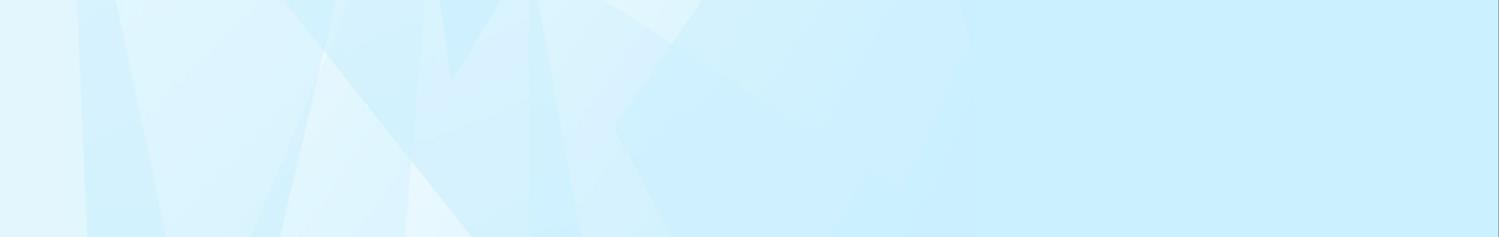 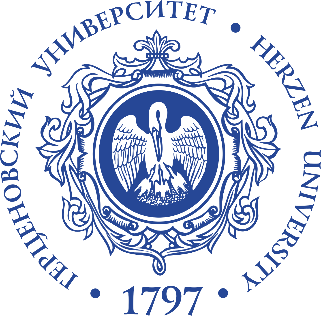 Круглый стол по вопросам поддержки функционирования   классов психолого-педагогической направленности28 марта 2024 г. Большой конференц- зал, корпус № 515.00-16.30Ссылка на трансляцию: https://vk.com/video-46508610_456240000ПРОГРАММА МЕРОПРИЯТИЯВступительное слово	Пискунова Елена Витальевна, д. п. н, профессор, заведующая кафедрой педагогики школы института педагогики РГПУ им. А. И. Герцена;Доклад «Мотивационный ресурс РГПУ им. А. И. Герцена для обучающихся педагогических классов при поступлении»Гдалина Татьяна Геннадьевна, директор Центра по работе с талантливой молодежью и абитуриентами РГПУ им. А. И. ГерценаДоклад «Петербургские психолого-педагогические классы: результаты мониторингового исследования»Шилова Ольга Николаевна, д.п.н.. профессор, кафедры педагогики и андрагогики СПб АППО>Доклад «Опыт сетевого взаимодействия в сопровождении классов психолого-педагогической направленности»Обухова Марина Юрьевна, директор ГБОУ СОШ №47 с углубленным изучением отдельных предметов Петроградского района Санкт-Петербурга: Доклад «Создание районного опорного центра как методической поддержки классов психолого-педагогической направленности»Францужан Екатерина Валентиновна, директор ГБОУ Гимназии № 528 Невского района Санкт-ПетербургаДоклад «Разработка индивидуального образовательного маршрута в рамках классов психолого-педагогической направленности»Филиппов Евгений Александрович, заместитель директора по развитию, ГБОУ средняя школа № 376 Московского района Санкт-ПетербургаДоклад «Комплексная система мотивации учащихся к выбору профессий психолого-педагогической направленности» Большакова Любовь Сергеевна, к.ф.н., заместитель директора по ОЭР гимназии №498 Невского районаДоклад «О ресурсах РГПУ им. А. И. Герцена в сопровождении классов психолого-педагогической направленности»Спасская Елена Борисовна, к. п. н., начальник управления межрегионального сотрудничества в сфере образования; 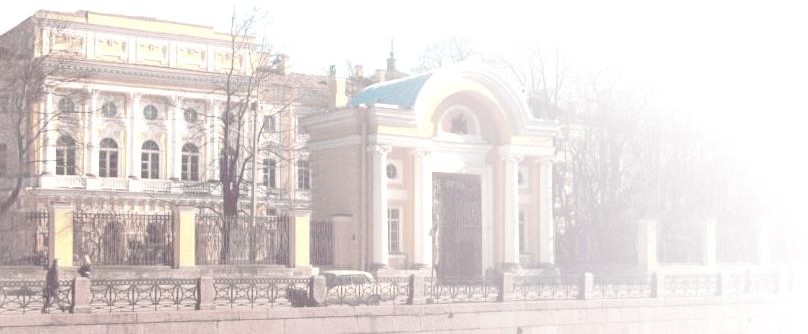 